Mateen 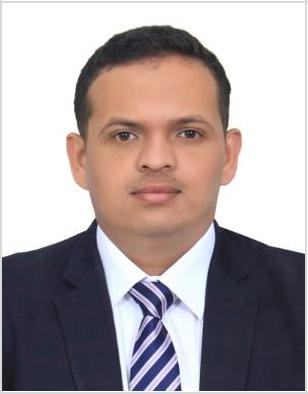 Mateen-392515@2freemail.com 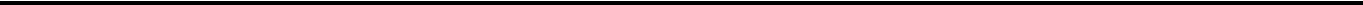 Qualified Electronics Engineer with 3 years of experience in handling the Projects, Maintenance, Troubleshoot and repairs of the BMS & Elv Systems (CCTV,PA System, FA system ,Access control Systems, Gate Barrier systems).Skills & Competencies:Responsible for performing entry level engineering analysis, design, plan, review, inspection for small to medium projects and or designated segments of larger complex projects in a specific engineering discipline for an assigned function areaExperience in handling projects related to IBMS SYSTEMInspection and Maintenance of ELV EquipmentAbility to build relationshipsLeadership potentialTeam player and ability to work under pressureProfessional Experience:Technical Support Engineer (Shut down Project).Networks LLC |Sep 2018 to March.2019.Ensure the Maintenance tools are in good condition both before and after the job activities and are documented in specified checklist as per the policies.Assist in carrying out the functional test, troubleshoot, repair and replace the defective partsPreform the roles necessary for the management of the safe systems workAssist in maintaining the accurate maintenance record of the systems and equipment performance.Project Engineer/Maintenance Engineer (O2F solutions) |April 2018 to Aug 2018.Ensure the Maintenance tools are in good condition both before and after the job activities and are documented in specified checklist as per the policies.Assist in carrying out the functional test, troubleshoot, repair and replace the defective parts.Preform the roles necessary for the management of the safe systems workAssist in maintaining the accurate maintenance record of the systems and equipment performanceResponsible for carrying out the operations and maintenance of all the IBMS systems. Also responsible for carrying out the PPM activities at the Wipro sites in Mumbai.Sites handled: Wipro limited (Mumbai division), Catholic Syrian Bank (Mumbai & Gujarat division), Indian oil Corporation (Mumbai division)III. Project Engineer/Maintenance Engineer .| December 2016 to April 2018Responsible for developing project objectives by reviewing project proposals and plans, conferring the management.Responsible for handling Projects of Building management and environmental monitoring systemsResponsible for handling the entire sites Activities including Installation and Commissioning of the entire BMS SystemsSites handled: Sun Pharma, Ruby mill (Mumbai), Serene Properties Matrix (Mumbai), City Centre mall, Prozone MallResponsible for carrying out the maintenance and scheduling the PPM activities of the complete IBMS systems.IV. Commissioning and Maintenance Engineer.Drives and Engineering Pvt Ltd | February 2016 to November 2016Assist in maintaining accurate maintenance record of the systems and equipment performance work accomplished and other information using computerized maintenance management systems.Responsible for carrying out the maintenance of the variable makes of the Variable frequency drivesSites handled: India bulls, The Leela Hotel, The Asian Heart institute.Education Qualifications:Bachelor of Engineering in Electronics, M.H. Saboo Siddik College of Engineering 2015, 70.12%Diploma in Industrial Electronics, M.H. Saboo Siddik Polytechnic 2012, 79.20%S.S.C, S.T Joseph High School2008, 66.00%Industrial Automation Training:Precon Automation Pvt. Ltd.Electrical:Selection of Relays & Push Buttons for Control CircuitsWiring of Relays for DOL StarterReading of Single Line Diagram & Power Diagram of different Motor StartersWiring of STAR/DELTA Control & Power Circuit.Variable Frequency AC Drive (VFD):Controlling wiring for Start/Stop button in the drive control terminalConfiguration of the drive for different application of MotorsMin/Max frequency setting in the AC DRIVE.PLCs:Allen Bradley (Micrologix1000, 1100, 1200, 1500)Siemens (S7-300), (S7-1200) Delta (DVP-14SS2)Reading the electrical inputs and counting the I/O for PLCBifurcation of ANALOG/DISCRETE inputs & outputsWiring of Push Buttons from external power supply to PLC (Sink Mode/Source Mode)Ladder Logic Development for Auto Start/Stop &Time Delay Start/Stop for packing machineTIMERS/COUNTER/MATHS Programming instruction for controlling of different process.Systems Handled:CCTV: Hikvision, Pelco, Samsung, CP Plus, Vivotek, Honeywell.FAS: Autronica 320, Autronica 420, Auto Prime, Ravel, Bosch,ACS: Honeywell, Morpho, Amadeous5.PA: BoschGATE BARRIER : FAAC, O&O.WLDFM200, NOVACVESDAPersonal Details:Date of Birth: 27-09-1992Nationality: IndianMarital Status: SingleHobbies: Internet Surfing, Playing Chess, SwimmingLanguages: English, Hindi, Marathi, Urdu